Powiatowy Urząd Pracy w Przemyślu, zgodnie z § 2 Rozporządzenia Ministra Pracy i Polityki Społecznej z dnia 14 maja 2014r. w sprawie przyznawania środków z Krajowego Funduszu Szkoleniowego (t.j. Dz. U. z 2018 r. poz. 117), ogłasza nabór wniosków pracodawców o przyznanie środków z Krajowego Funduszu Szkoleniowego na sfinansowanie kosztów kształcenia ustawicznego, wnioski należy składać                                              od  dnia 14.02.2023r., do dnia 16.02.2023r.Na kształcenie ustawiczne pracowników i pracodawcy, składają się: kursy i studia podyplomowe realizowane z inicjatywy pracodawcy lub za jego zgodą; egzaminy umożliwiające uzyskanie dokumentów potwierdzających nabycie umiejętności, kwalifikacji lub uprawnień zawodowych; badania lekarskie i psychologiczne wymagane do podjęcia kształcenia lub pracy zawodowej po ukończonym kształceniu, ubezpieczenie od następstw nieszczęśliwych wypadków w związku z podjętym kształceniem, oraz określenia potrzeb pracodawcy w zakresie kształcenia ustawicznego w związku z ubieganiem się o sfinansowanie tego kształcenia.Aby skorzystać ze środków KFS w 2023 r., musi zostać spełniony co najmniej jeden                                                z następujących priorytetów : Priorytety wydatkowania KFS w roku 2023Minister właściwy ds. pracy określił następujące priorytety wydatkowania KFS w 2023r: *                    ( PM)Priorytet PM/1 Wsparcie kształcenia ustawicznego skierowane do pracodawców zatrudniających cudzoziemców – bez zmian w stosunku do lat poprzednich, przeniesiony                        z priorytetów Rady Rynku Pracy.W ramach tego priorytetu mogą być finansowane szkolenia zarówno dla cudzoziemców, jak                         i polskich pracowników (to samo dotyczy pracodawców), które adresują specyficzne potrzeby, jakie mają pracownicy cudzoziemscy i pracodawcy ich zatrudniający. Szkolenia dla cudzoziemców mogą być finansowane również w ramach innych priorytetów, o ile spełniają oni kryteria w nich określone.Wśród specyficznych potrzeb pracowników cudzoziemskich wskazać można w szczególności:✓ doskonalenie znajomości języka polskiego oraz innych niezbędnych do pracy języków, szczególnie w kontekście słownictwa specyficznego dla danego zawodu / branży;✓ doskonalenie wiedzy z zakresu specyfiki polskich i unijnych regulacji dotyczących wykonywania określonego zawodu;✓ ułatwianie rozwijania i uznawania w Polsce kwalifikacji nabytych w innym kraju;✓ rozwój miękkich kompetencji, w tym komunikacyjnych, uwzględniających konieczność dostosowania się do kultury organizacyjnej polskich przedsiębiorstw i innych podmiotów, zatrudniających cudzoziemców.Powyższa lista nie jest katalogiem zamkniętym i każdy pracodawca może określić własną listę potrzeb.Ze szkoleń w ramach tego priorytetu mogą korzystać również pracodawcy i pracownicy z polskim obywatelstwem o ile wykażą w uzasadnieniu wniosku, że szkolenie to ułatwi czy też umożliwi im pracę z zatrudnionymi bądź planowanymi do zatrudnienia w przyszłości cudzoziemcami.Priorytet PM/2 Wsparcie kształcenia ustawicznego w związku z zastosowaniem w firmach nowych procesów, technologii i narzędzi pracy – zmodyfikowany w stosunku do roku 2022 Przez „nowe procesy, technologie czy narzędzia pracy” w niniejszym priorytecie należy rozumieć procesy, technologie, maszyny czy rozwiązania nowe dla wnioskodawcy a nie dla całego rynku. Przykładowo maszyna istniejąca na rynku od bardzo wielu lat ale, niewykorzystywana do tej pory w firmie wnioskodawcy jest w jego przypadku „nową technologią czy narzędziem pracy”. Wnioskodawca, który chce spełnić wymagania priorytetu powinien udowodnić, że w ciągu jednego roku przed złożeniem wniosku bądź w ciągu trzech miesięcy po jego złożeniu zostały/zostaną zakupione nowe maszyny i narzędzia, bądź będą wdrożone nowe procesy, technologie i systemy, a osoby objęte kształceniem ustawicznym będą wykonywać nowe zadania związane z wprowadzonymi/ planowanymi do wprowadzenia zmianami. Należy jednak pamiętać, że wskazane wyżej terminy nie są sztywne. Ostateczna decyzja w tej sprawie należy do urzędu pracy i zależy przede wszystkim od jednostkowej oceny sytuacji (np. termin dostawy sprzętu, dostępne terminy szkolenia). Nie przygotowano zamkniętej listy dokumentów, na podstawie których powiatowy urząd pracy ma zdecydować, czy złożony wniosek wpisuje się w priorytet. Stosowna decyzja ma zostać podjęta na podstawie jakiegokolwiek wiarygodnego dla urzędu dokumentu dostarczonego przez wnioskodawcę, np. kopii dokumentów zakupu, decyzji dyrektora/ zarządu o wprowadzeniu norm ISO, itp., oraz logicznego i wiarygodnego uzasadnienia. Decyzja należy do urzędu. Wsparciem kształcenia ustawicznego w ramach priorytetu można objąć jedynie osobę, która w ramach wykonywania swoich zadań zawodowych/ na stanowisku pracy korzysta lub będzie korzystała z nowych technologii i narzędzi pracy lub wdrażała nowe procesy. Priorytet PM/3) tj. wsparcie kształcenia ustawicznego w zidentyfikowanych w danym powiecie lub województwie zawodach deficytowych. (Dla Powiatowego Urzędu Pracy w Przemyślu podstawę identyfikacji zawodów deficytowych jest  deficyt poszukujących pracy - Prognoza na rok 2023 dla powiatu przemyskiego i miasta Przemyśl wskazana w „Barometrze zawodów”(dostępna na stronie internetowej: https://barometrzawodow.plPrzyjęte sformułowanie priorytetu pozwala na sfinansowanie kształcenia ustawicznego                    w zakresie umiejętności ogólno-zawodowych (w tym tzw. kompetencji miękkich), o ile powiązane są one z wykonywaniem pracy w zawodzie deficytowym. Wnioskodawca, który chce spełnić wymagania niniejszego priorytetu powinien udowodnić, że wskazana forma kształcenia ustawicznego dotyczy zawodu deficytowego na terenie powiatu przemyskiego i w mieście Przemyśl, https://barometrzawodow.pl/. Wnioskowane kształcenie winno mieć bezpośredni wpływ na wykonywanie obecnych, nowych lub dodatkowych zadań związanych bezpośrednio   z kwalifikacjami/ umiejętnościami nabytymi w trakcie kształcenia.Pracodawca wnioskujący o dofinansowanie kształcenia ustawicznego pracowników zatrudnionych na terenie  innego powiatu lub województwa niż siedziba Powiatowego Urzędu Pracy, w którym składany jest  wniosek o dofinansowanie, powinien wykazać, że zawód jest deficytowy dla miejsca wykonywania pracy. PUP będzie analizował sytuację powiatu  właściwego dla wykonywania pracy.Prognoza na rok 2023 dla: Województwo: podkarpackie, Powiat: przemyski*Prognoza na rok 2023 dla: Województwo: podkarpackie, Powiat: Przemyśl*Deficyt poszukujących pracyBetoniarze i zbrojarzeBlacharze i lakiernicy samochodowiBrukarzeCieśle i stolarze budowlaniDekarze i blacharze budowlaniElektrycy, elektromechanicy i elektromonterzyFizjoterapeuci i masażyściFloryściFryzjerzyInspektorzy nadzoru budowlanegoInżynierowie budownictwaInżynierowie elektrycy i energetycyKierowcy autobusówKierowcy samochodów ciężarowych i ciągników siodłowychKierownicy budowyKosmetyczkiKrawcy i pracownicy produkcji odzieżyKucharzeLekarzeListonosze i kurierzyLogopedzi i audiofonolodzyMagazynierzyMechanicy pojazdów samochodowychMonterzy instalacji budowlanychMurarze i tynkarzeNauczyciele praktycznej nauki zawoduNauczyciele przedmiotów zawodowychNauczyciele szkół specjalnych i oddziałów integracyjnychOperatorzy i mechanicy sprzętu do robót ziemnychOperatorzy obrabiarek skrawającychOperatorzy urządzeń dźwigowo-transportowychPiekarzePielęgniarki i położnePracownicy ds. rachunkowości i księgowościPracownicy robót wykończeniowych w budownictwiePsycholodzy i psychoterapeuciRatownicy medyczniRobotnicy budowlaniRobotnicy obróbki drewna i stolarzeSamodzielni księgowiSpawaczeŚlusarzeTechnicy budownictwa*Barometr zawodów- https://barometrzawodow.pl/Priorytet PM/4 Wsparcie kształcenia ustawicznego dla nowozatrudnionych osób (lub osób, którym zmieniono zakres obowiązków) powyżej 50 roku życia. W ramach niniejszego priorytetu środki KFS będą mogły sfinansować kształcenie ustawiczne osób wyłącznie w wieku powyżej 50 roku życia (zarówno pracodawców jak i pracowników), które zostały zatrudnione w okresie ostatniego roku lub w okresie ostatniego roku miały zmieniony zakres obowiązków w aktualnym miejscu pracy lub będą je miały zmieniony w perspektywie najbliższych 3 miesięcy od momentu złożenia wniosku. Decyduje wiek osoby, która skorzysta z kształcenia ustawicznego, w momencie składania przez pracodawcę wniosku o dofinansowanie w PUP. Temat szkolenia/kursu nie jest narzucony z góry. W uzasadnieniu należy wykazać potrzebę nabycia umiejętności. Priorytet PM/5 Wsparcie kształcenia ustawicznego osób powracających na rynek pracy po przerwie związanej ze sprawowaniem opieki nad dzieckiem oraz osób będących członkami rodzin wielodzietnych – w stosunku do roku 2022 połączono dwa ubiegłoroczne priorytety.Przyjęty zapis priorytetu pozwala na sfinansowanie niezbędnych form kształcenia ustawicznego osobom (np. matce, ojcu, opiekunowi prawnemu), które powracają na rynek pracy po przerwie spowodowanej sprawowaniem opieki nad dzieckiem. Priorytet adresowany jest do osób, które w ciągu jednego roku przed datą złożenia wniosku o dofinansowanie podjęły pracę po przerwie spowodowanej sprawowaniem opieki nad dzieckiem. Dostępność do priorytetu nie jest warunkowana powodem przerwy w pracy tj. nie jest istotne czy był to urlop macierzyński, wychowawczy czy zwolnienie na opiekę nad dzieckiem. Nie ma również znaczenia długość przerwy w pracy jak również to czy jest to powrót do pracodawcy sprzed przerwy czy zatrudnienie u nowego pracodawcy. Wnioskodawca powinien do wniosku dołączyć oświadczenie, że potencjalny uczestnik szkolenia spełnia warunki dostępu do priorytetu bez szczegółowych informacji mogących zostać uznane za dane wrażliwe np. powody pozostawania bez pracy. Priorytet adresowany jest także do osób, które mają na utrzymaniu rodziny 3+ bądź są członkami takich rodzin, ma na celu zachęcić te osoby do inwestowania we własne umiejętności i kompetencje, a przez to dać im szanse na utrzymanie miejsca pracy. Z dofinansowania w ramach priorytetu mogą skorzystać członkowie rodzin wielodzietnych, którzy na dzień złożenia wniosku posiadają Kartę Dużej Rodziny bądź spełniają warunki jej posiadania. Dotyczy to zarówno rodziców i ich małżonków, jak i pracujących dzieci pozostających z nimi w jednym gospodarstwie domowym. Prawo do posiadania Karty Dużej Rodziny przysługuje wszystkim rodzicom oraz małżonkom rodziców, którzy mają lub mieli na utrzymaniu łącznie co najmniej troje dzieci. Przez rodzica rozumie się także rodzica zastępczego lub osobę prowadzącą rodzinny dom dziecka. Prawo do Karty Dużej Rodziny przysługuje także dzieciom: ✓ w wieku do 18. roku życia, ✓ w wieku do 25. roku życia – w przypadku dzieci uczących się w szkole lub szkole wyższej, ✓ bez ograniczeń wiekowych w przypadku dzieci legitymujących się orzeczeniem o umiarkowanym lub znacznym stopniu niepełnosprawności, ale tylko w przypadku, gdy w chwili składania wniosku w rodzinie jest co najmniej troje dzieci spełniających powyższe warunki. Prawo do posiadania Karty Dużej Rodziny nie przysługuje rodzicowi, którego sąd pozbawił władzy rodzicielskiej lub któremu sąd ograniczył władzę rodzicielską przez umieszczenie dziecka w pieczy zastępczej, chyba że sąd nie pozbawił go władzy rodzicielskiej lub jej nie ograniczył przez umieszczenie dziecka w pieczy zastępczej w stosunku do co najmniej trojga dzieci, prawo to nie przysługuje również rodzicowi zastępczemu lub prowadzącemu rodzinny dom dziecka, w przypadku gdy sąd orzekł o odebraniu im dzieci z uwagi na niewłaściwe sprawowanie pieczy zastępczej. Karta jest przyznawana niezależnie od dochodu w rodzinie. Prawo do posiadania Karty przysługuje członkowi rodziny wielodzietnej, który jest: ✓ osobą posiadającą obywatelstwo polskie, mającą miejsce zamieszkania na terytorium Rzeczypospolitej Polskiej; ✓ cudzoziemcem mającym miejsce zamieszkania na terytorium Rzeczypospolitej Polskiej na podstawie zezwolenia na pobyt stały, zezwolenia na pobyt rezydenta długoterminowego Unii Europejskiej, zezwolenia na pobyt czasowy udzielony w związku z okolicznością, o której mowa w art. 159 ust. 1 oraz art. 186 ust. 1 pkt. 3 ustawy z dnia 12 grudnia 2013 r. o cudzoziemcach (Dz.U. z 2020 r. poz. 35), lub w związku z uzyskaniem w Rzeczypospolitej Polskiej statusu uchodźcy lub ochrony uzupełniającej, jeżeli zamieszkuje z członkami rodziny na terytorium Rzeczypospolitej Polskiej; ✓ mającym miejsce zamieszkania na terytorium Rzeczypospolitej Polskiej obywatelem państwa członkowskiego Unii Europejskiej, państwa członkowskiego Europejskiego Porozumienia o Wolnym Handlu (EFTA) – strony umowy o Europejskim Obszarze Gospodarczym lub Konfederacji Szwajcarskiej oraz członkom jego rodziny w rozumieniu art. 2 pkt. 4 ustawy z dnia 14 lipca 2006 r. o wjeździe na terytorium Rzeczypospolitej Polskiej, pobycie oraz wyjeździe z tego terytorium obywateli państw członkowskich Unii Europejskiej i członków ich rodzin (Dz.U. z 2019 r. poz. 293), posiadającym prawo pobytu lub prawo stałego pobytu na terytorium Rzeczypospolitej Polskiej. Uwaga: Warunki - powrotu na rynek pracy po przerwie związanej ze sprawowaniem opieki nad dzieckiem oraz bycia członkiem rodziny wielodzietnej - nie muszą być spełniane łącznie.Priorytet PM/6 Wsparcie kształcenia ustawicznego osób poniżej 30 roku życia w zakresie umiejętności cyfrowych oraz umiejętności związanych z branżą energetyczną i gospodarką odpadami – nowy priorytet.Niniejszy priorytet wynika z dwóch coraz bardziej widocznych zjawisk związanych z rynkiem pracy. Po pierwsze, coraz większym wyzwaniem jest odpowiednie kształtowanie aktywności zawodowej osób młodych, w tym podejmowanie przez te osoby dobrej jakości zatrudnienia, pozwalającego na stałe podnoszenie umiejętności. Po drugie, postęp technologiczny i cyfrowy oraz transformacja energetyczna będą skutkować istotnymi zmianami w strukturze zatrudnienia oraz popycie na konkretne zawody i umiejętności. Szczególnie w przypadku osób młodych ważne jest to, by wchodząc na rynek pracy zostały one wyposażone w umiejętności, które nie będą się szybko dezaktualizować i pozwolą na stały rozwój posiadanego doświadczenia, wiedzy i umiejętności. Z punktu widzenia pracodawców w perspektywie wieloletniej ważne będzie to, by kadry gospodarki dysponowały nowoczesnymi umiejętnościami, potrzebnymi w scyfryzowanych branżach oraz (lub w tym) w sektorze energetycznym i gospodarce obiegu zamkniętego.Wsparcie kształcenia ustawicznego osób młodych do 30 r.ż. w zakresie umiejętności
cyfrowych.Składając stosowny wniosek o dofinansowanie podnoszenia kompetencji cyfrowych Wnioskodawca w uzasadnieniu powinien wykazać, że posiadanie konkretnych umiejętności cyfrowych, które objęte są tematyką wnioskowanego szkolenia, jest powiązane z pracą wykonywaną przez osobę kierowaną na szkolenie. Decyduje wiek osoby, która skorzysta z kształcenia ustawicznego, w momencie składania przez pracodawcę wniosku o dofinansowanie w PUP.W przypadku niniejszego priorytetu należy również pamiętać, że w obszarze kompetencji cyfrowych granica pomiędzy szkoleniami zawodowymi a tzw. miękkimi nie jest jednoznaczna. Kompetencje cyfrowe obejmują również zagadnienia związane z komunikowaniem się, umiejętnościami korzystania z mediów, umiejętnościami wyszukiwania i korzystania z różnego typu danych w formie elektronicznej czy cyberbezpieczeństwem.Wsparcie kształcenia ustawicznego osób młodych do 30 r.ż. w zakresie umiejętności związanych z branżą energetyczną i gospodarką odpadami.Wsparcie w ramach priorytetu mogą otrzymać pracodawcy i pracownicy zatrudnieni w firmach z szeroko rozumianej branży energetycznej i gospodarki odpadami.O przynależności do ww. branż decydować będzie posiadanie jako przeważającego (według stanu na 1 stycznia 2023 roku) jednego z poniższych kodów PKD:PKD 06.20.Z - Górnictwo gazu ziemnegoPKD 24.46.Z - Wytwarzanie paliw jądrowychPKD 25.21.Z - Produkcja grzejników i kotłów centralnego ogrzewania PKD 27.12.Z - Produkcja aparatury rozdzielczej i sterowniczej energii elektrycznej PKD 27.11.Z - Produkcja elektrycznych silników, prądnic i transformatorów PKD 27.20.Z - Produkcja baterii i akumulatorów PKD 27.31.Z - Produkcja kabli światłowodowych PKD 27.32.Z - Produkcja pozostałych elektronicznych i elektrycznych przewodów i kabli PKD 27.33.Z - Produkcja sprzętu instalacyjnego PKD 27.40.Z - Produkcja elektrycznego sprzętu oświetleniowego PKD 27.51.Z - Produkcja elektrycznego sprzętu gospodarstwa domowego.PKD 27.90.Z - Produkcja pozostałego sprzętu elektrycznego PKD 28.11.Z - Produkcja silników i turbin, z wyłączeniem silników lotniczych, samochodowych  i motocyklowych PKD 28.12.Z - Produkcja sprzętu i wyposażenia do napędu hydraulicznego i pneumatycznego PKD 28.21.Z - Produkcja pieców, palenisk i palników piecowych PKD 28.25.Z - Produkcja przemysłowych urządzeń chłodniczych i wentylacyjnych PKD 29.31.Z - Produkcja wyposażenia elektrycznego i elektronicznego do pojazdów silnikowych PKD 35.11.Z - Wytwarzanie energii elektrycznej PKD 35.12.Z - Przesyłanie energii elektrycznej PKD 35.13.Z - Dystrybucja energii elektrycznej PKD 35.14.Z - Handel energią elektryczną PKD 35.21.Z - Wytwarzanie paliw gazowych PKD 35.22.Z - Dystrybucja paliw gazowych w systemie sieciowym PKD 35.23.Z - Handel paliwami gazowymi w systemie sieciowym PKD 35.30.Z - Wytwarzanie i zaopatrywanie w parę wodną, gorącą wodę i powietrze do układów klimatyzacyjnych PKD 38.11.Z - Zbieranie odpadów innych niż niebezpieczne PKD 38.12.Z - Zbieranie odpadów niebezpiecznych PKD 38.21.Z - Obróbka i usuwanie odpadów innych niż niebezpieczne PKD 38.22.Z - Przetwarzanie i unieszkodliwianie odpadów niebezpiecznych PKD 38.31.Z - Demontaż wyrobów zużytych PKD 38.32.Z - Odzysk surowców z materiałów segregowanych PKD 42.21.Z - Roboty związane z budową rurociągów przesyłowych i sieci rozdzielczych PKD 42.22.Z - Roboty związane z budową linii telekomunikacyjnych i elektroenergetycznych PKD 43.21.Z - Wykonywanie instalacji elektrycznych PKD 39.00.Z- Działalność związana z rekultywacją i pozostała działalność usługowazwiązana z gospodarką odpadami,PKD 43.22.Z - Wykonywanie instalacji wodno-kanalizacyjnych, cieplnych, gazowych                                 i klimatyzacyjnych PKD 49.50.A - Transport rurociągami paliw gazowych PKD 52.10.A - Magazynowanie i przechowywanie paliw gazowych Warunkiem dostępu do niniejszego priorytetu jest posiadanie jako przeważającego (według stanu na 1 stycznia 2023 roku) odpowiedniego kodu PKD oraz zawarte we wniosku o dofinansowanie wiarygodne uzasadnienie konieczności nabycia nowych umiejętności, w tym poprzez wykazanie bezpośredniego związku danego stanowiska pracy z branżą energetyczną i gospodarką odpadami. Uwaga: Warunki – szkolenie z zakresu umiejętności cyfrowych oraz posiadanie, jako przeważającego, jednego z wymienionych powyżej kodów PKD - nie muszą być spełniane łącznie.Priorytet dotyczy wyłącznie osób młodych do 30 roku życia.Decyduje wiek osoby, która skorzysta z kształcenia ustawicznego, w momencie składania przez pracodawcę wniosku o dofinansowanie w PUP.* „Krajowy Fundusz Szkoleniowy w roku 2023 Kierunkowe wytyczne dla urzędów pracy”,                               oraz ZASADY przyznawania środków na kształcenie ustawiczne pracowników  i pracodawców ze środków Krajowego Funduszu Szkoleniowego w Powiatowym Urzędzie Pracy w Przemyślu w 2023r.2.Wysokość wsparcia wynosi: 80%  kosztów, nie więcej jednak niż 300 % przeciętnego wynagrodzenia w danym roku na jednego uczestnika,  w przypadku mikroprzedsiębiorstw w wysokości 100%, nie więcej jednak niż 300 % przeciętnego wynagrodzenia w danym roku na jednego uczestnika;Wnioski rozpatruje się wraz z załącznikami, złożone w terminie trwania naboru, do wysokości  pozostających środków finansowych KFS (  400.000,00 zł ), uwzględniając odpowiednio:1) zgodność dofinansowywanych działań z ustalonymi priorytetami wydatkowania środków KFS na dany rok;2) zgodność kompetencji nabywanych przez uczestników kształcenia ustawicznego                                  z potrzebami lokalnego lub regionalnego rynku pracy;3) koszty usługi kształcenia ustawicznego wskazanej do sfinansowania ze środków KFS                        w porównaniu z kosztami podobnych usług dostępnych na rynku;4) posiadanie przez realizatora usługi kształcenia ustawicznego finansowanej ze środków KFS certyfikatów jakości oferowanych usług kształcenia ustawicznego;5) w przypadku kursów – posiadanie przez realizatora usługi kształcenia ustawicznego dokumentu, na podstawie którego prowadzi on pozaszkolne formy kształcenia ustawicznego;6) plany dotyczące dalszego zatrudnienia osób, które będą objęte kształceniem ustawicznym finansowanym ze środków KFS;7) możliwość sfinansowania ze środków KFS działań określonych we wniosku,                                           z uwzględnieniem limitów, o których mowa w art. 109 ust. 2k i 2m 1.Ustawa z dnia 20 kwietnia 2004r., o promocji zatrudnienia i instytucjach rynku pracy(tekst jednolity Dz. U. z 2022r.,                poz.690),  - Karta oceny wniosku załącznik nr 2 do zasad przyznawania środków KFS.Pracodawca, który ma siedzibę albo miejsce prowadzenia działalności na terenie miasta Przemyśl lub powiatu przemyskiego, zainteresowany uzyskaniem środków na finansowanie kosztów kształcenia ustawicznego pracowników i  pracodawcy powinien złożyć wniosek w Powiatowym Urzędzie Pracy w Przemyślu ul. Katedralna 5, 37-700 Przemyśl, albo w formie elektronicznej. Wniosek złożony w formie elektronicznej musi posiadać: a) bezpieczny podpis elektroniczny weryfikowany za pomocą ważnego kwalifikowanego certyfikatu z zachowaniem zasad przewidzianych w przepisach o podpisie elektronicznym lub b) podpis potwierdzony profilem zaufanym elektronicznej platformy usług administracji publicznej.Do wniosku pracodawca ma obowiązek dołączyć:- zaświadczenia lub oświadczenie o pomocy de minimis, w zakresie, o którym mowa w art. 37 ust. 1 pkt 1 i ust. 2 pkt 1 i 2 ustawy z dnia 30 kwietnia 2004 r. o postępowaniu w sprawach dotyczących pomocy publicznej,- informacje określone w przepisach wydanych na podstawie art. 37 ust. 2a ustawy z dnia 30 kwietnia 2004 r. o postępowaniu w sprawach dotyczących pomocy publicznej; - kopię dokumentu potwierdzającego oznaczenie formy prawnej prowadzonej działalności –                w przypadku braku wpisu do Krajowego Rejestru Sądowego lub Centralnej Ewidencji                                i Informacji o Działalności Gospodarczej;-  program kształcenia ustawicznego lub zakres egzaminu;- wzór dokumentu potwierdzającego kompetencje nabyte przez uczestników, wystawianego przez realizatora usługi kształcenia ustawicznego, o ile nie wynika on z przepisów powszechnie obowiązujących. Niedołączenie ww. załączników skutkować będzie pozostawieniem wniosku bez rozpatrzenia.Dokumenty dołączone do wniosku powinny być podpisane, kserokopie potwierdzone                           za zgodność z oryginałem lub opisane.Program kształcenia powinien zawierać minimum: nazwę i zakres kształcenia, cele kształcenia i wymagania wstępne dla uczestników, tematykę kształcenia , czas trwania i sposób organizacji, tematy zajęć edukacyjnych. Wnioski mogą być rozpatrywane  maksymalnie do 60 dni od dnia ich złożenia.Planowane działania nie mogą rozpocząć się wcześniej niż po zawarciu między Pracodawcą     a Urzędem umowy  o finansowanie działań obejmujących kształcenie ustawiczne. Należy                       to uwzględnić planując terminy rozpoczęcia kształcenia.Jednocześnie przypominam,  że w przypadku niewystarczających środków KFS, wnioski będą rozpatrywane w kolejności  uzyskanych  punktów. /ZASADY przyznawania środków na kształcenie ustawiczne pracowników i  pracodawców ze środków Krajowego Funduszu Szkoleniowego w Powiatowym Urzędzie Pracy w Przemyślu w 2023r /. Powiatowy Urząd Pracy w Przemyślu dokona wstępnej oceny złożonych wniosków na podstawie danych zawartych we wnioskach. Po dokonaniu  wstępnej oceny złożonych wniosków,  Powiatowy Urząd Pracy w Przemyślu            będzie rozpatrywał  wnioski,  według  kolejności uzyskanych punktów do  posiadanej wysokości środków limitu KFS (400.000,00 zł).Powiatowy Urząd Pracy w Przemyślu informuje, że wnioski rozpatrywane będą do wyczerpania środków KFS, na działania, które rozpoczną się w 2023r. (środki KFS mają być wydatkowane w roku 2023).Wniosek można pobrać na stronie internetowej www.przemysl.praca.gov.pl  (dokumenty do pobrania). Zgoda na umieszczenie na stronie internetowej PUP. z up. Prezydenta Miasta Przemyśla                                                                                                                          Dyrektor Powiatowego Urzędu Pracy mgr Iwona Kurcz-KrawiecPrzemyśl 24.01.2023r.                                                           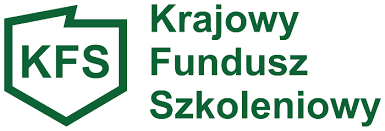 